领潜型FXD帝舵表与法国海军特种部队合作研发全新领潜型FXD（Pelagos FXD）专业潜水腕表：遵循特殊规格制造，专为水下潜行设计，专业功能至臻完善。1950年代，帝舵表推出首批现代专业潜水腕表，自此便一直为法国海军提供长期供应，直至1980年代。此次帝舵表推出全新领潜型FXD腕表，为双方悠久的合作历史注入新意。这款高科技腕表由帝舵表与著名的法国海军蛙人特种部队尤贝尔突击队（Commando Hubert）合作研发，符合一系列特殊的技术规格要求。其中，FXD意指表壳上的固定式表带杆，它格外坚固，为潜水员提供牢靠保障。特点42毫米磨砂钛金属表壳配有固定式表带杆，以整块钛金属打造而成，表壳底盖刻有Marine nationale（法国海军）标志与“M.N.21”（Marine nationale 2021的缩写）字样，灵感源自1970与1980年代的原款铭文钛金属双向旋转外圈，搭配陶质60分钟逆向刻度字圈，涂有X1级瑞士Super-LumiNova®夜光涂层哑光海军蓝色表盘，钟点标记涂有X1级瑞士Super-LumiNova®夜光涂层帝舵表原厂机芯MT5602型，获瑞士官方天文台认证（COSC），配备硅游丝及70小时动力储备 “雪花”指针，帝舵潜水腕表的一大标志，于1969年问世，涂有X1级瑞士Super-LumiNova®夜光涂层海军蓝色一体式织纹表带，中央饰有灰色条纹，配备自粘式带扣，随表附送点缀浮雕织纹图案的一体式橡胶表带帝舵表与法国海军2021年，帝舵表与Marine nationale（法国海军）品牌再次携手，重续悠久渊源。双方的合作最早可追溯至1956年。当时，为了在实际使用中对帝舵腕表作出评估，位于土伦（Toulon）的法国海军附属科研机构——海洋教育研究及深海研究队（Groupe d’Étude et de Recherches Sous-Marines，简称G.E.R.S.）订购了一批Oyster Prince Submariner腕表。这批腕表包括型号7922与7923，两者防水均深达100米（330英尺），并分别搭载自动上链机芯与手动上链机芯。经过评估，G.E.R.S.的时任指挥官认为两款腕表的防水性能均达到了“极高”的标准，并认为其计时“非常准确”。这个来自瑞士的制表品牌以其产品出众的性能令他大为信服，他很快就订购了更多腕表，而帝舵表也于1961年获得了“法国海军官方供应商”称号。 随着帝舵潜水腕表不断发展演变，在接下来的数十年间，法国海军曾使用过多个不同表款。其中最为著名的，便是配备经典蓝色表盘及外圈的型号9401。这款腕表共有两个版本，分别以“雪花”指针搭配不同形状的钟点标记，表壳底盖则刻有法国海军的首字母“M.N.”及发布年份。此表款自1970年代中期诞生之初至1980年代，一直供应给法国海军，尤其是法国海军潜水学院及蛙人特种部队直到二十一世纪仍在使用。尽管在约二十年前，该表款已不再是法国海军的军需库存，但在预备役与退役船员的手腕上，人们还是可以不时地看见其身影。领潜型FXD腕表的灵感正是源自这款经典型号。特殊的技术规格要求领潜型FXD腕表由帝舵表与法国海军蛙人特种部队合作研发，符合一系列精准而严苛的技术规格要求。表款配备众多全新功能特征，特别是与42毫米钛金属表壳主体相连的固定式表带杆，犹如表耳的延伸，不仅在使用中更坚固可靠，也令表款造型独具特色。 表款的另一个特别之处在于其配备了120格卡位的旋转外圈。此外圈可双向旋转，刻度则由60至0逆向计算。此设计虽与ISO 6425:2018规定的潜水腕表标准不符，但却满足了蛙人特种部队在执行“水下潜行”任务时的特定需求。水下潜行 水下潜行指潜水员按照精心规划的路线，在不出水面的情况下由海路抵达某个精确地点。执行时一般为两人一组，彼此之间通过有“生命线”之称的系带连接，在罗盘指引下完成一系列直线潜泳任务。全线分为不同泳段，每个泳段都需要在既定时间内以稳定速度前行，并尽可能完成更多泳段。过程中，不仅每个泳段都要求精准计时，每次改变路线方向也都需要重新开始倒数计时。为此，领潜型FXD专门为外圈设计了逆时针刻度与夜光显示，以分针指示各泳段耗费的时间，可轻松设置并方便潜水员监测每次倒计时。当分针走到三角标记正对方向，两人小队即可更改前行方向，而负责计时的潜水员则开始下一轮倒计时。此表款还配备一个大号外圈环，其直径大于表壳直径，即使潜水员佩戴了氯丁橡胶手套、或双手因长时间泡在冷水中而冻僵，都可轻松抓握进行调节。在外观设计方面，领潜型FXD从法国海军曾使用过的帝舵潜水腕表中汲取灵感，以海军蓝色表盘搭配别具特色的方形钟点标记及名为“雪花”的棱角形指针。该指针于1969年首次问世，旨在提高昏暗光线下指针的亮度，更便于读时。腕表还配备了旋转外圈，搭配经喷砂工艺处理并涂有夜光物料的陶质字圈。42毫米钛金属表壳防水深达200米，经磨砂整饰，呈现哑光效果，最大程度减少了光线折射。而为了彰显腕表的官方地位，表壳底盖还镌刻了Marine nationale（法国海军）品牌标志及具有历史意义的“M.N.21”字样，其中，品牌标志由水手帽与锚组合而成，“M.N.21”则代表“Marine nationale 2021”的缩写。融合法国海军传统的织纹表带过去，法国海军曾要求帝舵表在供货时无需为腕表配备表带，到实际使用时，他们会自行装配手工表带和其他特色表带。多年来，有两种表带的使用尤为频繁，一种是黑色一体式尼龙织纹表带，另一种则是以绿色降落伞布手工制作的松紧表带，中央饰有黄色或红色条纹。这种表带较为少见，但极易辨识，且功能性极强。领潜型FXD的织纹表带即以此为灵感，向品牌与法国海军的深厚渊源致敬。作为帝舵表一大标志性特色，一体式织纹表带的使用最早可追溯至2010年，帝舵表也成为最早使用织纹表带的制表品牌之一。这种表带由法国圣艾蒂安（St- Etienne）地区一家名为朱利安富尔（Julien Faure）的家族企业制作，采用十九世纪提花织机编织而成，品质上乘，质地牢固，佩戴舒适。领潜型FXD所配备的是由帝舵表与朱利安富尔公司合作研发的新款高科技表带，让人联想到法国海军潜水员看似枯燥却意义重大的水下工作。表带以22毫米宽的海军蓝色聚乙烯织带制成，中央饰以灰色条纹，配有钛金属“D”字扣环与自粘式带扣，可灵活适应不同手腕尺寸，佩戴舒适。巧合的是，创立于1864年的朱利安富尔公司多年来也一直在为法国海军生产装饰用的织带，是法国水兵帽上不可或缺的组成部分，并饰有法国海军船舰名称。带有这种织带装饰的水兵帽也被称为“bachi”，是法国水手与舵手经常佩戴的一种红色绒球帽，极具传奇色彩。同时，领潜型FXD还随表附送一条点缀浮雕图案并配备带扣的一体式橡胶表带，其格外柔软舒适的质地胜过帝舵表此前推出的任何一款橡胶表带。帝舵表原厂机芯MT5602型领潜型FXD腕表搭载帝舵表原厂机芯MT5602型，具备时、分、秒的显示功能。机芯采用帝舵表原厂机芯的经典饰面。一体成型的镂空钨自动摆陀经磨砂工艺处理，搭配喷砂细节，夹板与主夹板则以磨光及喷砂饰面相互交错，点缀激光饰纹。 机芯内部采取在惯性微调平衡摆轮两侧、以坚固的横夹板固定的方式，确保腕表坚固、耐用、可靠且精准。帝舵表原厂机芯MT5602型配备非磁性硅游丝，不仅获瑞士官方天文台认证（COSC），更拥有超越该独立机构设定标准的出众性能。根据瑞士官方天文台的认证规定，机芯运行时，相对于绝对时间的每日平均误差可为-4至+6秒之间，而帝舵腕表在完成组装后，机芯的每日误差仅在-2至+4秒之间。 帝舵表原厂机芯MT5602型的另一显著特点为长达70小时的动力储备，让佩戴者“周末无忧”，换言之，如果在周五晚上摘下腕表，到了周一早上只需戴上手腕即可正常使用，无需重新调校时间。 帝舵潜水腕表帝舵潜水腕表的历史可追溯至1954年，首款潜水腕表型号为7922，防水深达100米（330英尺），自此开辟了帝舵表在水下领域的漫长征程。价格相宜、坚固可靠且走时精准，帝舵潜水腕表堪称帝舵功能腕表理念的杰出典范。自初代腕表型号7922诞生至今七十年间，帝舵潜水腕表不断力臻完善，广受业界专业人士的认同与赞赏，其中包括世界上最具影响力的各国海军。2021年，品牌隆重推出领潜型FXD，这也标志着帝舵表将继续与法国海军等优秀伙伴携手合作，共同谱写精彩纷呈的水下传奇。 帝舵表保用条款为实现制造理想腕表的愿景，汉斯‧威尔斯多夫（Hans Wilsdorf）于1926年创立了帝舵表品牌。此后，帝舵表始终致力于制造坚固耐用及精准可靠的优质腕表。凭借丰富的制表经验，和对旗下腕表品质的充分自信，帝舵表为所有产品提供五年保用保证。此保用保证无需登记腕表，也不要求任何维修检查，且可转让。在腕表使用方面，帝舵表建议每隔约十年，应将腕表送修进行保养，具体则以型号及日常使用情况为准。帝舵表帝舵表是屡获殊荣的瑞士高级腕表品牌，所生产的腕表风格精致优雅，精准可靠，品质卓越，是物超所值之选。帝舵表的起源可追溯至1926年，劳力士创办人汉斯•威尔斯多夫  (Hans Wilsdorf) 注册了“The TUDOR”商标。1946年，他创立了Montres TUDOR SA帝舵表公司，所生产的腕表沿袭了劳力士所尊崇的品质理念，而售价却更为大众所接受。自创立以来，帝舵表一直为无惧陆上、海下及冰地挑战的勇敢人士所选戴。如今，帝舵表包括领潜 (Pelagos)、碧湾 (Black Bay)、1926及皇家（Royal）等经典系列。自2015年起，帝舵表推出不同功能的优质原厂机械机芯。型号25707B/21表壳钛金属表壳，直径42毫米，厚12.75毫米，两端表耳距离为52毫米，磨砂处理固定式表带杆钢表壳底盖 外圈钛金属双向旋转外圈，配陶质60分钟逆向刻度字圈，用于连续分段式水下潜行 上链表冠钛金属表冠，饰以浮雕帝舵表盾牌标志表盘海军蓝色镜面蓝水晶镜面 防水防水深达200米（660英尺）表带海军蓝色织纹表带，中央饰以灰色条纹，配自粘式带扣随表附送点缀织纹图案并配有钛金属带扣的海军蓝色橡胶表带机芯帝舵表原厂机芯MT5602型双向摆陀系统自动上链机械机芯精准瑞士官方天文台认证（COSC）天文台精密时计动力储备约70小时功能中央时、分及秒针停秒功能以精确调校时间游丝摆轮惯性微调平衡摆轮，微调螺丝非磁性硅游丝摆动频率：每小时28,800次（4赫兹）总直径31.8毫米厚度6.5毫米宝石数量25颗获得更多沉浸式体验，敬请访问：https://tudor.watch/PelagosFXD 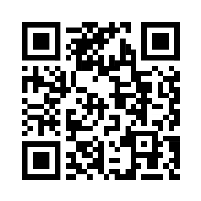 